Večernje Novosti daily newspaperMarch 3rd ,2016Confirmation of friendship with IndiaSerbian President Tomislav Nikolic stressed, during a meeting with Indian Ambassador to Serbia Narinder Chauhan in Belgrade Wednesday, that the history of good relations between Serbia and India was giving a strong impulse to improving cooperation in all areas.‘’My meeting with President (Pranab) Mukherjee is a confirmation of sincere and unequivocal friendship between the two nations," said Nikolic, adding that he would personally work towards removing all obstacles to economic cooperation and especially to Indian investors.Ambassador Narinder Chauhan concurred with the President that bilateral relations between Serbia and India were very good, and that economy was the field in which cooperation should be strengthened.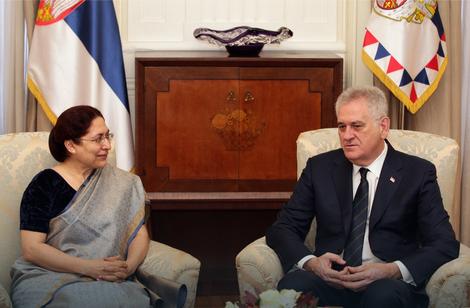 